Должен знать!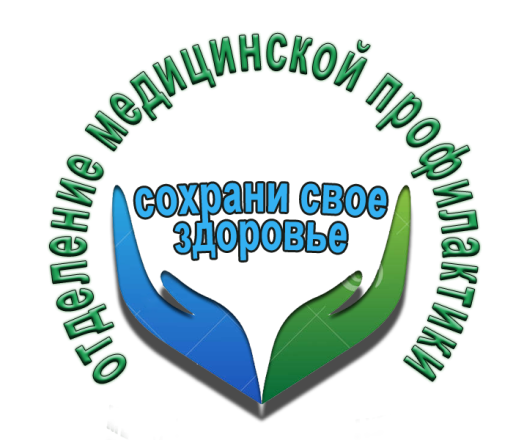 Вирус иммунодефицита человека был выделен в 1983 году в двух лабораториях: в Институте Пастера во Франции Люком Монтанье (фр. Luc Montagnier) и в Национальном институте рака в США Робертом Галло (англ. Robert C. Gallo).Красная лента — символ борьбы со СПИДом, обязательный атрибут акций, посвященных тематике ВИЧ, во всем мире.Идея создания красной ленты была предложена группой «Visual AIDS». Поскольку организация состояла из профессиональных художников и менеджеров от искусства.Красная ленточка символ сострадания, поддержки и надежды на будущее без СПИДа.СПИД — это стадия ВИЧ (вирус иммунодефицита человека) инфекции, при которой иммунная система человека отказывается защищать своего хозяина и у него развиваются бактериальные, грибковые, вирусные, протозойные инфекции (вызываются паразитами, относящимися к типу одноклеточных простейших), и неинфекционные заболевания.Передача ВИЧ может происходить при анальном, вагинальном или оральном сексе, переливании крови, использовании зараженных игл и шприцев; между матерью и ребёнком во время беременности, родов или при грудном вскармливании.Вирус не передается при поцелуях, ласках и других близких физических контактах с человеком, являющимся носителем вируса. Он также не передается при дыхании, когда вы дышите одним воздухом с человеком, зараженным вирусом, при плавании с больным человеком в одном бассейне и т. д. Вирус также не передается через кашель или чиханье. Вирус иммунодефицита не может переноситься москитами и другими кровососущими насекомыми.До настоящего времени не создано вакцины против ВИЧ, лечение ВИЧ-инфекции значительно замедляет течение болезни, однако известен только единичный случай полного излечения болезни в результате пересадки модифицированных стволовых клеток. Интересно, что за тридцать с лишним лет с того момента, как ученые открыли этот вирус, у некоторых наблюдаемых инфицированных пациентов признаки и симптомы ВИЧ (СПИДа) до сих пор не проявились.При отсутствии антиретровирусной терапии средняя продолжительность жизни человека с ВИЧ-инфекцией составляет от девяти до десяти лет, средняя продолжительность жизни на стадии СПИД составляет около девяти месяцев.Вирус иммунодефицита человека при кипячении погибает через 1 мин, но при этом является стойким к солнечным лучам и замораживанию.Среди пар, которые постоянно и правильно используют презерватив при сексуальных контактах, риск передачи ВИЧ отсутствует.На сегодня вирус иммунодефицита человека (ВИЧ) — самый изученный из всех вирусов. О ВИЧ опубликовано более 200 тыс. научных статей.За заражение другого человека ВИЧ-инфекцией или заведомое поставление другого человека в опасность заражения ВИЧ-инфекцией в значительном числе государств предусматривается уголовная ответственность.В России данный вопрос регулируется Статьей 122 УК РФ.1. Заведомое поставление другого лица в опасность заражения ВИЧ-инфекцией - наказывается ограничением свободы на срок до трех лет, либо принудительными работами на срок до одного года, либо арестом на срок до шести месяцев, либо лишением свободы на срок до одного года. 2. Заражение другого лица ВИЧ-инфекцией лицом, знавшим о наличии у него этой болезни, - наказывается лишением свободы на срок до пяти лет. 3. Деяние, предусмотренное частью второй настоящей статьи, совершенное в отношении двух или более лиц либо в отношении несовершеннолетнего, - наказывается лишением свободы на срок до восьми лет с лишением права занимать определенные должности или заниматься определенной деятельностью на срок до десяти лет либо без такового. 4. Заражение другого лица ВИЧ-инфекцией вследствие ненадлежащего исполнения лицом своих профессиональных обязанностей - наказывается принудительными работами на срок до пяти лет с лишением права занимать определенные должности или заниматься определенной деятельностью на срок до трех лет или без такового либо лишением свободы на срок до пяти лет с лишением права занимать определенные должности или заниматься определенной деятельностью на срок до трех лет. Отделение медицинской профилактики ГУЗ «Липецкая РБ»